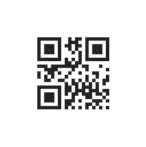 ΚΑΤΑΣΤΑΣΗ ΠΡΟΣΩΠΙΚΩΝ ΟΙΚΟΝΟΜΙΚΩΝ ΣΤΟΙΧΕΙΩΝ (ΚΠΟΣ) ΦΥΣΙΚΩΝ ΠΡΟΣΩΠΩΝΣημ.: Τα στοιχεία/υπογραφή συζύγου να συμπληρώνονται μόνο αν αυτός/ή θα είναι εγγυητής ή συνοφειλέτης στην αιτούμενη διευκόλυνσηΚΑΤΑΣΤΑΣΗ ΠΡΟΣΩΠΙΚΩΝ ΟΙΚΟΝΟΜΙΚΩΝ ΣΤΟΙΧΕΙΩΝ (ΚΠΟΣ) ΦΥΣΙΚΩΝ ΠΡΟΣΩΠΩΝΣημ.: Τα στοιχεία/υπογραφή συζύγου να συμπληρώνονται μόνο αν αυτός/ή θα είναι εγγυητής ή συνοφειλέτης στην αιτούμενη διευκόλυνσηΚΑΤΑΣΤΑΣΗ ΠΡΟΣΩΠΙΚΩΝ ΟΙΚΟΝΟΜΙΚΩΝ ΣΤΟΙΧΕΙΩΝ (ΚΠΟΣ) ΦΥΣΙΚΩΝ ΠΡΟΣΩΠΩΝΣημ.: Τα στοιχεία/υπογραφή συζύγου να συμπληρώνονται μόνο αν αυτός/ή θα είναι εγγυητής ή συνοφειλέτης στην αιτούμενη διευκόλυνσηΚΑΤΑΣΤΑΣΗ ΠΡΟΣΩΠΙΚΩΝ ΟΙΚΟΝΟΜΙΚΩΝ ΣΤΟΙΧΕΙΩΝ (ΚΠΟΣ) ΦΥΣΙΚΩΝ ΠΡΟΣΩΠΩΝΣημ.: Τα στοιχεία/υπογραφή συζύγου να συμπληρώνονται μόνο αν αυτός/ή θα είναι εγγυητής ή συνοφειλέτης στην αιτούμενη διευκόλυνσηΚΑΤΑΣΤΑΣΗ ΠΡΟΣΩΠΙΚΩΝ ΟΙΚΟΝΟΜΙΚΩΝ ΣΤΟΙΧΕΙΩΝ (ΚΠΟΣ) ΦΥΣΙΚΩΝ ΠΡΟΣΩΠΩΝΣημ.: Τα στοιχεία/υπογραφή συζύγου να συμπληρώνονται μόνο αν αυτός/ή θα είναι εγγυητής ή συνοφειλέτης στην αιτούμενη διευκόλυνσηΚΑΤΑΣΤΑΣΗ ΠΡΟΣΩΠΙΚΩΝ ΟΙΚΟΝΟΜΙΚΩΝ ΣΤΟΙΧΕΙΩΝ (ΚΠΟΣ) ΦΥΣΙΚΩΝ ΠΡΟΣΩΠΩΝΣημ.: Τα στοιχεία/υπογραφή συζύγου να συμπληρώνονται μόνο αν αυτός/ή θα είναι εγγυητής ή συνοφειλέτης στην αιτούμενη διευκόλυνσηΚΑΤΑΣΤΑΣΗ ΠΡΟΣΩΠΙΚΩΝ ΟΙΚΟΝΟΜΙΚΩΝ ΣΤΟΙΧΕΙΩΝ (ΚΠΟΣ) ΦΥΣΙΚΩΝ ΠΡΟΣΩΠΩΝΣημ.: Τα στοιχεία/υπογραφή συζύγου να συμπληρώνονται μόνο αν αυτός/ή θα είναι εγγυητής ή συνοφειλέτης στην αιτούμενη διευκόλυνσηΚΑΤΑΣΤΑΣΗ ΠΡΟΣΩΠΙΚΩΝ ΟΙΚΟΝΟΜΙΚΩΝ ΣΤΟΙΧΕΙΩΝ (ΚΠΟΣ) ΦΥΣΙΚΩΝ ΠΡΟΣΩΠΩΝΣημ.: Τα στοιχεία/υπογραφή συζύγου να συμπληρώνονται μόνο αν αυτός/ή θα είναι εγγυητής ή συνοφειλέτης στην αιτούμενη διευκόλυνσηΜΕΡΟΣ Α: ΣΤΟΙΧΕΙΑ ΔΑΝΕΙΟΛΗΠΤΗ / ΕΓΓΥΗΤΗΜΕΡΟΣ Α: ΣΤΟΙΧΕΙΑ ΔΑΝΕΙΟΛΗΠΤΗ / ΕΓΓΥΗΤΗΜΕΡΟΣ Α: ΣΤΟΙΧΕΙΑ ΔΑΝΕΙΟΛΗΠΤΗ / ΕΓΓΥΗΤΗΜΕΡΟΣ Α: ΣΤΟΙΧΕΙΑ ΔΑΝΕΙΟΛΗΠΤΗ / ΕΓΓΥΗΤΗΜΕΡΟΣ Α: ΣΤΟΙΧΕΙΑ ΔΑΝΕΙΟΛΗΠΤΗ / ΕΓΓΥΗΤΗΜΕΡΟΣ Α: ΣΤΟΙΧΕΙΑ ΔΑΝΕΙΟΛΗΠΤΗ / ΕΓΓΥΗΤΗΜΕΡΟΣ Α: ΣΤΟΙΧΕΙΑ ΔΑΝΕΙΟΛΗΠΤΗ / ΕΓΓΥΗΤΗΜΕΡΟΣ Α: ΣΤΟΙΧΕΙΑ ΔΑΝΕΙΟΛΗΠΤΗ / ΕΓΓΥΗΤΗΟΝΟΜΑΤΕΠΩΝΥΜΟ:ΗΜΕΡ. ΓΕΝΝΗΣΗΣ:ΑΡ. ΤΑΥΤΟΤΗΤΑΣ / ΔΙΑΒΑΤΗΡΙΟΥ:ΑΡ. ΤΑΥΤΟΤΗΤΑΣ / ΔΙΑΒΑΤΗΡΙΟΥ:ΔΙΕΥΘΥΝΣΗ ΚΑΤΟΙΚΙΑΣ:ΗΛΕΚΤΡ. ΔΙΕΥΘΥΝΣΗ:ΗΛΕΚΤΡ. ΔΙΕΥΘΥΝΣΗ:ΤΑΧ. ΚΩΔΙΚΑΣ:ΠΟΛΗ:ΧΩΡΑ:ΧΩΡΑ:ΤΗΛ. ΟΙΚΙΑΣ:ΚΙΝΗΤΟ:ΚΙΝΗΤΟ:ΤΗΛ. ΕΡΓΑΣΙΑΣ:ΦΑΞ:ΦΑΞ:ΕΠΑΓΓΕΛΜΑ /ΕΙΔΙΚΟΤΗΤΑ:ΕΡΓΟΔΟΤΗΣ:ΕΡΓΟΔΟΤΗΣ:ΘΕΣΗ:ΕΤΗ ΥΠΗΡΕΣΙΑΣ:ΕΤΗ ΥΠΗΡΕΣΙΑΣ:ΟΙΚ. ΚΑΤΑΣΤΑΣΗ:ΟΝΟΜΑ ΣΥΖΥΓΟΥ:ΟΝΟΜΑ ΣΥΖΥΓΟΥ:ΗΜΕΡ. ΓΕΝΝΗΣΗΣ:ΑΡ. ΤΑΥΤΟΤΗΤΑΣ / ΔΙΑΒΑΤΗΡΙΟΥ:ΑΡ. ΤΑΥΤΟΤΗΤΑΣ / ΔΙΑΒΑΤΗΡΙΟΥ:ΕΠΑΓΓΕΛΜΑ:ΑΡΙΘΜΟΣ ΚΑΙ ΗΛΙΚΙΑ ΕΞΑΡΤΩΜΕΝΩΝ:ΑΡΙΘΜΟΣ ΚΑΙ ΗΛΙΚΙΑ ΕΞΑΡΤΩΜΕΝΩΝ:ΑΡΙΘΜΟΣ ΚΑΙ ΗΛΙΚΙΑ ΕΞΑΡΤΩΜΕΝΩΝ:ΑΡΙΘΜΟΣ ΚΑΙ ΗΛΙΚΙΑ ΕΞΑΡΤΩΜΕΝΩΝ:ΑΡΙΘΜΟΣ ΚΑΙ ΗΛΙΚΙΑ ΕΞΑΡΤΩΜΕΝΩΝ:ΑΡΙΘΜΟΣ ΚΑΙ ΗΛΙΚΙΑ ΕΞΑΡΤΩΜΕΝΩΝ:ΑΡΙΘΜΟΣ ΚΑΙ ΗΛΙΚΙΑ ΕΞΑΡΤΩΜΕΝΩΝ:ΑΡΙΘΜΟΣ ΚΑΙ ΗΛΙΚΙΑ ΕΞΑΡΤΩΜΕΝΩΝ:ΜΕΡΟΣ Β: ΜΗΝΙΑΙΑ ΕΙΣΟΔΗΜΑΤΑ ΚΑΙ ΕΞΟΔΑ ΝΟΙΚΟΚΥΡΙΟΥ (ΣΕ ΕΥΡΩ)ΜΕΡΟΣ Β: ΜΗΝΙΑΙΑ ΕΙΣΟΔΗΜΑΤΑ ΚΑΙ ΕΞΟΔΑ ΝΟΙΚΟΚΥΡΙΟΥ (ΣΕ ΕΥΡΩ)ΜΕΡΟΣ Β: ΜΗΝΙΑΙΑ ΕΙΣΟΔΗΜΑΤΑ ΚΑΙ ΕΞΟΔΑ ΝΟΙΚΟΚΥΡΙΟΥ (ΣΕ ΕΥΡΩ)ΜΕΡΟΣ Β: ΜΗΝΙΑΙΑ ΕΙΣΟΔΗΜΑΤΑ ΚΑΙ ΕΞΟΔΑ ΝΟΙΚΟΚΥΡΙΟΥ (ΣΕ ΕΥΡΩ)ΜΕΡΟΣ Β: ΜΗΝΙΑΙΑ ΕΙΣΟΔΗΜΑΤΑ ΚΑΙ ΕΞΟΔΑ ΝΟΙΚΟΚΥΡΙΟΥ (ΣΕ ΕΥΡΩ)ΜΕΡΟΣ Β: ΜΗΝΙΑΙΑ ΕΙΣΟΔΗΜΑΤΑ ΚΑΙ ΕΞΟΔΑ ΝΟΙΚΟΚΥΡΙΟΥ (ΣΕ ΕΥΡΩ)ΜΕΡΟΣ Β: ΜΗΝΙΑΙΑ ΕΙΣΟΔΗΜΑΤΑ ΚΑΙ ΕΞΟΔΑ ΝΟΙΚΟΚΥΡΙΟΥ (ΣΕ ΕΥΡΩ)ΜΕΡΟΣ Β: ΜΗΝΙΑΙΑ ΕΙΣΟΔΗΜΑΤΑ ΚΑΙ ΕΞΟΔΑ ΝΟΙΚΟΚΥΡΙΟΥ (ΣΕ ΕΥΡΩ)Λεπτομέρειες Εισοδημάτων:Λεπτομέρειες Εισοδημάτων:Λεπτομέρειες Εισοδημάτων:Λεπτομέρειες Εισοδημάτων:Δανειολήπτης /ΕγγυητήςΔανειολήπτης /ΕγγυητήςΣύζυγοςΣύζυγοςΑκάθαρτος Μηνιαίος Μισθός (προ του φόρου, κοινωνικών ασφαλίσεων και οποιωνδήποτε άλλων μειώσεων)Ακάθαρτος Μηνιαίος Μισθός (προ του φόρου, κοινωνικών ασφαλίσεων και οποιωνδήποτε άλλων μειώσεων)Ακάθαρτος Μηνιαίος Μισθός (προ του φόρου, κοινωνικών ασφαλίσεων και οποιωνδήποτε άλλων μειώσεων)Ακάθαρτος Μηνιαίος Μισθός (προ του φόρου, κοινωνικών ασφαλίσεων και οποιωνδήποτε άλλων μειώσεων)Καθαρός Μηνιαίος Μισθός (μετά του φόρου, κοινωνικών ασφαλίσεων και οποιωνδήποτε άλλων μειώσεων)Καθαρός Μηνιαίος Μισθός (μετά του φόρου, κοινωνικών ασφαλίσεων και οποιωνδήποτε άλλων μειώσεων)Καθαρός Μηνιαίος Μισθός (μετά του φόρου, κοινωνικών ασφαλίσεων και οποιωνδήποτε άλλων μειώσεων)Καθαρός Μηνιαίος Μισθός (μετά του φόρου, κοινωνικών ασφαλίσεων και οποιωνδήποτε άλλων μειώσεων)Σύνολο Μηνιαίων Κοινωνικών ΕπιδομάτωνΣύνολο Μηνιαίων Κοινωνικών ΕπιδομάτωνΣύνολο Μηνιαίων Κοινωνικών ΕπιδομάτωνΣύνολο Μηνιαίων Κοινωνικών ΕπιδομάτωνΕπίδομα ΔιατροφήςΕπίδομα ΔιατροφήςΕπίδομα ΔιατροφήςΕπίδομα ΔιατροφήςΣύνολο Άλλων Εισοδημάτων (Σύνταξη, Επιχορηγήσεις)Σύνολο Άλλων Εισοδημάτων (Σύνταξη, Επιχορηγήσεις)Σύνολο Άλλων Εισοδημάτων (Σύνταξη, Επιχορηγήσεις)Σύνολο Άλλων Εισοδημάτων (Σύνταξη, Επιχορηγήσεις)Μηνιαίο Εισόδημα από ΑκίνηταΜηνιαίο Εισόδημα από ΑκίνηταΜηνιαίο Εισόδημα από ΑκίνηταΜηνιαίο Εισόδημα από ΑκίνηταΜηνιαίο Εισόδημα από άλλα περιουσιακά στοιχεία (π.χ.μερίσματα, τόκοι, καταθέσεις, επενδύσεις, κλπ)Μηνιαίο Εισόδημα από άλλα περιουσιακά στοιχεία (π.χ.μερίσματα, τόκοι, καταθέσεις, επενδύσεις, κλπ)Μηνιαίο Εισόδημα από άλλα περιουσιακά στοιχεία (π.χ.μερίσματα, τόκοι, καταθέσεις, επενδύσεις, κλπ)Μηνιαίο Εισόδημα από άλλα περιουσιακά στοιχεία (π.χ.μερίσματα, τόκοι, καταθέσεις, επενδύσεις, κλπ)Άλλα ΕισοδήματαΆλλα ΕισοδήματαΆλλα ΕισοδήματαΆλλα ΕισοδήματαΣΥΝΟΛΟ:ΣΥΝΟΛΟ:ΣΥΝΟΛΟ:ΣΥΝΟΛΟ:ΣΥΝΟΛΟ:ΣΥΝΟΛΟ:ΣΥΝΟΛΟ:ΣΥΝΟΛΟ:ΣΥΝΟΛΟ:ΣΥΝΟΛΟ:ΣΥΝΟΛΟ:ΣΥΝΟΛΟ:ΣΥΝΟΛΟ:Έξοδα Νοικοκυριού:Έξοδα Νοικοκυριού:Έξοδα Νοικοκυριού:Έξοδα Νοικοκυριού:Έξοδα Νοικοκυριού:Έξοδα Νοικοκυριού:Έξοδα Νοικοκυριού:Έξοδα Νοικοκυριού:Έξοδα Νοικοκυριού:Έξοδα Νοικοκυριού:Έξοδα Νοικοκυριού:Έξοδα Νοικοκυριού:Έξοδα Νοικοκυριού:Μέσος Όρος Μηνιαίων ΕξόδωνΜέσος Όρος Μηνιαίων ΕξόδωνΜέσος Όρος Μηνιαίων ΕξόδωνΜέσος Όρος Μηνιαίων ΕξόδωνΜέσος Όρος Μηνιαίων ΕξόδωνΜέσος Όρος Μηνιαίων ΕξόδωνΠιθανή ΕξοικονόμησηΠιθανή ΕξοικονόμησηΠιθανή ΕξοικονόμησηΈξοδα Κοινής Ωφελείας (π.χ. ηλεκτρισμός, θέρμανση, τηλεπικοινωνίες, τηλεόραση, υδατοπρομήθεια, αποχετευτικό, σκύβαλα, δημοτικά τέλη, κοινόχρηστα, συντήρηση)Έξοδα Κοινής Ωφελείας (π.χ. ηλεκτρισμός, θέρμανση, τηλεπικοινωνίες, τηλεόραση, υδατοπρομήθεια, αποχετευτικό, σκύβαλα, δημοτικά τέλη, κοινόχρηστα, συντήρηση)Έξοδα Κοινής Ωφελείας (π.χ. ηλεκτρισμός, θέρμανση, τηλεπικοινωνίες, τηλεόραση, υδατοπρομήθεια, αποχετευτικό, σκύβαλα, δημοτικά τέλη, κοινόχρηστα, συντήρηση)Έξοδα Κοινής Ωφελείας (π.χ. ηλεκτρισμός, θέρμανση, τηλεπικοινωνίες, τηλεόραση, υδατοπρομήθεια, αποχετευτικό, σκύβαλα, δημοτικά τέλη, κοινόχρηστα, συντήρηση)Έξοδα Κοινής Ωφελείας (π.χ. ηλεκτρισμός, θέρμανση, τηλεπικοινωνίες, τηλεόραση, υδατοπρομήθεια, αποχετευτικό, σκύβαλα, δημοτικά τέλη, κοινόχρηστα, συντήρηση)Έξοδα Κοινής Ωφελείας (π.χ. ηλεκτρισμός, θέρμανση, τηλεπικοινωνίες, τηλεόραση, υδατοπρομήθεια, αποχετευτικό, σκύβαλα, δημοτικά τέλη, κοινόχρηστα, συντήρηση)Έξοδα Κοινής Ωφελείας (π.χ. ηλεκτρισμός, θέρμανση, τηλεπικοινωνίες, τηλεόραση, υδατοπρομήθεια, αποχετευτικό, σκύβαλα, δημοτικά τέλη, κοινόχρηστα, συντήρηση)Έξοδα Κοινής Ωφελείας (π.χ. ηλεκτρισμός, θέρμανση, τηλεπικοινωνίες, τηλεόραση, υδατοπρομήθεια, αποχετευτικό, σκύβαλα, δημοτικά τέλη, κοινόχρηστα, συντήρηση)Έξοδα Κοινής Ωφελείας (π.χ. ηλεκτρισμός, θέρμανση, τηλεπικοινωνίες, τηλεόραση, υδατοπρομήθεια, αποχετευτικό, σκύβαλα, δημοτικά τέλη, κοινόχρηστα, συντήρηση)Έξοδα Κοινής Ωφελείας (π.χ. ηλεκτρισμός, θέρμανση, τηλεπικοινωνίες, τηλεόραση, υδατοπρομήθεια, αποχετευτικό, σκύβαλα, δημοτικά τέλη, κοινόχρηστα, συντήρηση)Έξοδα Κοινής Ωφελείας (π.χ. ηλεκτρισμός, θέρμανση, τηλεπικοινωνίες, τηλεόραση, υδατοπρομήθεια, αποχετευτικό, σκύβαλα, δημοτικά τέλη, κοινόχρηστα, συντήρηση)Έξοδα Κοινής Ωφελείας (π.χ. ηλεκτρισμός, θέρμανση, τηλεπικοινωνίες, τηλεόραση, υδατοπρομήθεια, αποχετευτικό, σκύβαλα, δημοτικά τέλη, κοινόχρηστα, συντήρηση)Έξοδα Κοινής Ωφελείας (π.χ. ηλεκτρισμός, θέρμανση, τηλεπικοινωνίες, τηλεόραση, υδατοπρομήθεια, αποχετευτικό, σκύβαλα, δημοτικά τέλη, κοινόχρηστα, συντήρηση)Φόρος Ακίνητης Περιουσίας και άλλοιΦόρος Ακίνητης Περιουσίας και άλλοιΦόρος Ακίνητης Περιουσίας και άλλοιΦόρος Ακίνητης Περιουσίας και άλλοιΦόρος Ακίνητης Περιουσίας και άλλοιΦόρος Ακίνητης Περιουσίας και άλλοιΦόρος Ακίνητης Περιουσίας και άλλοιΦόρος Ακίνητης Περιουσίας και άλλοιΦόρος Ακίνητης Περιουσίας και άλλοιΦόρος Ακίνητης Περιουσίας και άλλοιΦόρος Ακίνητης Περιουσίας και άλλοιΦόρος Ακίνητης Περιουσίας και άλλοιΦόρος Ακίνητης Περιουσίας και άλλοιΑσφάλειες (π.χ. ζωής, οικίας, υγείας)Ασφάλειες (π.χ. ζωής, οικίας, υγείας)Ασφάλειες (π.χ. ζωής, οικίας, υγείας)Ασφάλειες (π.χ. ζωής, οικίας, υγείας)Ασφάλειες (π.χ. ζωής, οικίας, υγείας)Ασφάλειες (π.χ. ζωής, οικίας, υγείας)Ασφάλειες (π.χ. ζωής, οικίας, υγείας)Ασφάλειες (π.χ. ζωής, οικίας, υγείας)Ασφάλειες (π.χ. ζωής, οικίας, υγείας)Ασφάλειες (π.χ. ζωής, οικίας, υγείας)Ασφάλειες (π.χ. ζωής, οικίας, υγείας)Ασφάλειες (π.χ. ζωής, οικίας, υγείας)Ασφάλειες (π.χ. ζωής, οικίας, υγείας)Οικιακά (π.χ. ενοίκιο, φροντίδα εξαρτωμένου, διατροφή, ένδυση)Οικιακά (π.χ. ενοίκιο, φροντίδα εξαρτωμένου, διατροφή, ένδυση)Οικιακά (π.χ. ενοίκιο, φροντίδα εξαρτωμένου, διατροφή, ένδυση)Οικιακά (π.χ. ενοίκιο, φροντίδα εξαρτωμένου, διατροφή, ένδυση)Οικιακά (π.χ. ενοίκιο, φροντίδα εξαρτωμένου, διατροφή, ένδυση)Οικιακά (π.χ. ενοίκιο, φροντίδα εξαρτωμένου, διατροφή, ένδυση)Οικιακά (π.χ. ενοίκιο, φροντίδα εξαρτωμένου, διατροφή, ένδυση)Οικιακά (π.χ. ενοίκιο, φροντίδα εξαρτωμένου, διατροφή, ένδυση)Οικιακά (π.χ. ενοίκιο, φροντίδα εξαρτωμένου, διατροφή, ένδυση)Οικιακά (π.χ. ενοίκιο, φροντίδα εξαρτωμένου, διατροφή, ένδυση)Οικιακά (π.χ. ενοίκιο, φροντίδα εξαρτωμένου, διατροφή, ένδυση)Οικιακά (π.χ. ενοίκιο, φροντίδα εξαρτωμένου, διατροφή, ένδυση)Οικιακά (π.χ. ενοίκιο, φροντίδα εξαρτωμένου, διατροφή, ένδυση)Μεταφορικά Έξοδα (π.χ. καύσιμα, τέλη κυκλοφορίας, στάθμευση)Μεταφορικά Έξοδα (π.χ. καύσιμα, τέλη κυκλοφορίας, στάθμευση)Μεταφορικά Έξοδα (π.χ. καύσιμα, τέλη κυκλοφορίας, στάθμευση)Μεταφορικά Έξοδα (π.χ. καύσιμα, τέλη κυκλοφορίας, στάθμευση)Μεταφορικά Έξοδα (π.χ. καύσιμα, τέλη κυκλοφορίας, στάθμευση)Μεταφορικά Έξοδα (π.χ. καύσιμα, τέλη κυκλοφορίας, στάθμευση)Μεταφορικά Έξοδα (π.χ. καύσιμα, τέλη κυκλοφορίας, στάθμευση)Μεταφορικά Έξοδα (π.χ. καύσιμα, τέλη κυκλοφορίας, στάθμευση)Μεταφορικά Έξοδα (π.χ. καύσιμα, τέλη κυκλοφορίας, στάθμευση)Μεταφορικά Έξοδα (π.χ. καύσιμα, τέλη κυκλοφορίας, στάθμευση)Μεταφορικά Έξοδα (π.χ. καύσιμα, τέλη κυκλοφορίας, στάθμευση)Μεταφορικά Έξοδα (π.χ. καύσιμα, τέλη κυκλοφορίας, στάθμευση)Μεταφορικά Έξοδα (π.χ. καύσιμα, τέλη κυκλοφορίας, στάθμευση)Εκπαίδευση (π.χ. δίδακτρα σχολείων, πανεπιστήμιο, στολές, βιβλία, δραστηριότητες)Εκπαίδευση (π.χ. δίδακτρα σχολείων, πανεπιστήμιο, στολές, βιβλία, δραστηριότητες)Εκπαίδευση (π.χ. δίδακτρα σχολείων, πανεπιστήμιο, στολές, βιβλία, δραστηριότητες)Εκπαίδευση (π.χ. δίδακτρα σχολείων, πανεπιστήμιο, στολές, βιβλία, δραστηριότητες)Εκπαίδευση (π.χ. δίδακτρα σχολείων, πανεπιστήμιο, στολές, βιβλία, δραστηριότητες)Εκπαίδευση (π.χ. δίδακτρα σχολείων, πανεπιστήμιο, στολές, βιβλία, δραστηριότητες)Εκπαίδευση (π.χ. δίδακτρα σχολείων, πανεπιστήμιο, στολές, βιβλία, δραστηριότητες)Εκπαίδευση (π.χ. δίδακτρα σχολείων, πανεπιστήμιο, στολές, βιβλία, δραστηριότητες)Εκπαίδευση (π.χ. δίδακτρα σχολείων, πανεπιστήμιο, στολές, βιβλία, δραστηριότητες)Εκπαίδευση (π.χ. δίδακτρα σχολείων, πανεπιστήμιο, στολές, βιβλία, δραστηριότητες)Εκπαίδευση (π.χ. δίδακτρα σχολείων, πανεπιστήμιο, στολές, βιβλία, δραστηριότητες)Εκπαίδευση (π.χ. δίδακτρα σχολείων, πανεπιστήμιο, στολές, βιβλία, δραστηριότητες)Εκπαίδευση (π.χ. δίδακτρα σχολείων, πανεπιστήμιο, στολές, βιβλία, δραστηριότητες)Ιατρικά Έξοδα (π.χ. αμοιβές γιατρών, φάρμακα)Ιατρικά Έξοδα (π.χ. αμοιβές γιατρών, φάρμακα)Ιατρικά Έξοδα (π.χ. αμοιβές γιατρών, φάρμακα)Ιατρικά Έξοδα (π.χ. αμοιβές γιατρών, φάρμακα)Ιατρικά Έξοδα (π.χ. αμοιβές γιατρών, φάρμακα)Ιατρικά Έξοδα (π.χ. αμοιβές γιατρών, φάρμακα)Ιατρικά Έξοδα (π.χ. αμοιβές γιατρών, φάρμακα)Ιατρικά Έξοδα (π.χ. αμοιβές γιατρών, φάρμακα)Ιατρικά Έξοδα (π.χ. αμοιβές γιατρών, φάρμακα)Ιατρικά Έξοδα (π.χ. αμοιβές γιατρών, φάρμακα)Ιατρικά Έξοδα (π.χ. αμοιβές γιατρών, φάρμακα)Ιατρικά Έξοδα (π.χ. αμοιβές γιατρών, φάρμακα)Ιατρικά Έξοδα (π.χ. αμοιβές γιατρών, φάρμακα)Κοινωνικά Έξοδα (π.χ. κοινωνικής φύσης, συνδρομές)Κοινωνικά Έξοδα (π.χ. κοινωνικής φύσης, συνδρομές)Κοινωνικά Έξοδα (π.χ. κοινωνικής φύσης, συνδρομές)Κοινωνικά Έξοδα (π.χ. κοινωνικής φύσης, συνδρομές)Κοινωνικά Έξοδα (π.χ. κοινωνικής φύσης, συνδρομές)Κοινωνικά Έξοδα (π.χ. κοινωνικής φύσης, συνδρομές)Κοινωνικά Έξοδα (π.χ. κοινωνικής φύσης, συνδρομές)Κοινωνικά Έξοδα (π.χ. κοινωνικής φύσης, συνδρομές)Κοινωνικά Έξοδα (π.χ. κοινωνικής φύσης, συνδρομές)Κοινωνικά Έξοδα (π.χ. κοινωνικής φύσης, συνδρομές)Κοινωνικά Έξοδα (π.χ. κοινωνικής φύσης, συνδρομές)Κοινωνικά Έξοδα (π.χ. κοινωνικής φύσης, συνδρομές)Κοινωνικά Έξοδα (π.χ. κοινωνικής φύσης, συνδρομές)Άλλη ακίνητη περιουσία (π.χ. συντήρηση)Άλλη ακίνητη περιουσία (π.χ. συντήρηση)Άλλη ακίνητη περιουσία (π.χ. συντήρηση)Άλλη ακίνητη περιουσία (π.χ. συντήρηση)Άλλη ακίνητη περιουσία (π.χ. συντήρηση)Άλλη ακίνητη περιουσία (π.χ. συντήρηση)Άλλη ακίνητη περιουσία (π.χ. συντήρηση)Άλλη ακίνητη περιουσία (π.χ. συντήρηση)Άλλη ακίνητη περιουσία (π.χ. συντήρηση)Άλλη ακίνητη περιουσία (π.χ. συντήρηση)Άλλη ακίνητη περιουσία (π.χ. συντήρηση)Άλλη ακίνητη περιουσία (π.χ. συντήρηση)Άλλη ακίνητη περιουσία (π.χ. συντήρηση)Άλλα (π.χ. επενδυτικά σχέδια, έξοδα διατροφής, συνδρομές, δωρεές)Άλλα (π.χ. επενδυτικά σχέδια, έξοδα διατροφής, συνδρομές, δωρεές)Άλλα (π.χ. επενδυτικά σχέδια, έξοδα διατροφής, συνδρομές, δωρεές)Άλλα (π.χ. επενδυτικά σχέδια, έξοδα διατροφής, συνδρομές, δωρεές)Άλλα (π.χ. επενδυτικά σχέδια, έξοδα διατροφής, συνδρομές, δωρεές)Άλλα (π.χ. επενδυτικά σχέδια, έξοδα διατροφής, συνδρομές, δωρεές)Άλλα (π.χ. επενδυτικά σχέδια, έξοδα διατροφής, συνδρομές, δωρεές)Άλλα (π.χ. επενδυτικά σχέδια, έξοδα διατροφής, συνδρομές, δωρεές)Άλλα (π.χ. επενδυτικά σχέδια, έξοδα διατροφής, συνδρομές, δωρεές)Άλλα (π.χ. επενδυτικά σχέδια, έξοδα διατροφής, συνδρομές, δωρεές)Άλλα (π.χ. επενδυτικά σχέδια, έξοδα διατροφής, συνδρομές, δωρεές)Άλλα (π.χ. επενδυτικά σχέδια, έξοδα διατροφής, συνδρομές, δωρεές)Άλλα (π.χ. επενδυτικά σχέδια, έξοδα διατροφής, συνδρομές, δωρεές)ΣΥΝΟΛΟ:ΣΥΝΟΛΟ:ΣΥΝΟΛΟ:ΣΥΝΟΛΟ:ΣΥΝΟΛΟ:ΣΥΝΟΛΟ:ΣΥΝΟΛΟ:ΣΥΝΟΛΟ:ΣΥΝΟΛΟ:ΣΥΝΟΛΟ:ΣΥΝΟΛΟ:ΣΥΝΟΛΟ:ΣΥΝΟΛΟ:Συνολικό Πλεόνασμα / (Έλλειμμα):Συνολικό Πλεόνασμα / (Έλλειμμα):Συνολικό Πλεόνασμα / (Έλλειμμα):Συνολικό Πλεόνασμα / (Έλλειμμα):Συνολικό Πλεόνασμα / (Έλλειμμα):Συνολικό Πλεόνασμα / (Έλλειμμα):Συνολικό Πλεόνασμα / (Έλλειμμα):Συνολικό Πλεόνασμα / (Έλλειμμα):Συνολικό Πλεόνασμα / (Έλλειμμα):Συνολικό Πλεόνασμα / (Έλλειμμα):Συνολικό Πλεόνασμα / (Έλλειμμα):Συνολικό Πλεόνασμα / (Έλλειμμα):Συνολικό Πλεόνασμα / (Έλλειμμα):Μηνιαίες καθυστερημένες οφειλές πλην Τραπεζικών Ιδρυμάτων:Μηνιαίες καθυστερημένες οφειλές πλην Τραπεζικών Ιδρυμάτων:Μηνιαίες καθυστερημένες οφειλές πλην Τραπεζικών Ιδρυμάτων:Μηνιαίες καθυστερημένες οφειλές πλην Τραπεζικών Ιδρυμάτων:Μηνιαίες καθυστερημένες οφειλές πλην Τραπεζικών Ιδρυμάτων:Μηνιαίες καθυστερημένες οφειλές πλην Τραπεζικών Ιδρυμάτων:Μηνιαίες καθυστερημένες οφειλές πλην Τραπεζικών Ιδρυμάτων:Μηνιαίες καθυστερημένες οφειλές πλην Τραπεζικών Ιδρυμάτων:Μηνιαίες καθυστερημένες οφειλές πλην Τραπεζικών Ιδρυμάτων:Μηνιαίες καθυστερημένες οφειλές πλην Τραπεζικών Ιδρυμάτων:Μηνιαίες καθυστερημένες οφειλές πλην Τραπεζικών Ιδρυμάτων:Μηνιαίες καθυστερημένες οφειλές πλην Τραπεζικών Ιδρυμάτων:Μηνιαίες καθυστερημένες οφειλές πλην Τραπεζικών Ιδρυμάτων:ΜΕΡΟΣ Γ: ΤΡΕΧΟΥΣΕΣ ΜΗΝΙΑΙΕΣ ΑΠΟΠΛΗΡΩΜΕΣ ΠΙΣΤΩΤΙΚΩΝ ΔΙΕΥΚΟΛΥΝΣΕΩΝ (ΣΕ ΕΥΡΩ)ΜΕΡΟΣ Γ: ΤΡΕΧΟΥΣΕΣ ΜΗΝΙΑΙΕΣ ΑΠΟΠΛΗΡΩΜΕΣ ΠΙΣΤΩΤΙΚΩΝ ΔΙΕΥΚΟΛΥΝΣΕΩΝ (ΣΕ ΕΥΡΩ)ΜΕΡΟΣ Γ: ΤΡΕΧΟΥΣΕΣ ΜΗΝΙΑΙΕΣ ΑΠΟΠΛΗΡΩΜΕΣ ΠΙΣΤΩΤΙΚΩΝ ΔΙΕΥΚΟΛΥΝΣΕΩΝ (ΣΕ ΕΥΡΩ)ΜΕΡΟΣ Γ: ΤΡΕΧΟΥΣΕΣ ΜΗΝΙΑΙΕΣ ΑΠΟΠΛΗΡΩΜΕΣ ΠΙΣΤΩΤΙΚΩΝ ΔΙΕΥΚΟΛΥΝΣΕΩΝ (ΣΕ ΕΥΡΩ)ΜΕΡΟΣ Γ: ΤΡΕΧΟΥΣΕΣ ΜΗΝΙΑΙΕΣ ΑΠΟΠΛΗΡΩΜΕΣ ΠΙΣΤΩΤΙΚΩΝ ΔΙΕΥΚΟΛΥΝΣΕΩΝ (ΣΕ ΕΥΡΩ)ΜΕΡΟΣ Γ: ΤΡΕΧΟΥΣΕΣ ΜΗΝΙΑΙΕΣ ΑΠΟΠΛΗΡΩΜΕΣ ΠΙΣΤΩΤΙΚΩΝ ΔΙΕΥΚΟΛΥΝΣΕΩΝ (ΣΕ ΕΥΡΩ)ΜΕΡΟΣ Γ: ΤΡΕΧΟΥΣΕΣ ΜΗΝΙΑΙΕΣ ΑΠΟΠΛΗΡΩΜΕΣ ΠΙΣΤΩΤΙΚΩΝ ΔΙΕΥΚΟΛΥΝΣΕΩΝ (ΣΕ ΕΥΡΩ)ΜΕΡΟΣ Γ: ΤΡΕΧΟΥΣΕΣ ΜΗΝΙΑΙΕΣ ΑΠΟΠΛΗΡΩΜΕΣ ΠΙΣΤΩΤΙΚΩΝ ΔΙΕΥΚΟΛΥΝΣΕΩΝ (ΣΕ ΕΥΡΩ)ΜΕΡΟΣ Γ: ΤΡΕΧΟΥΣΕΣ ΜΗΝΙΑΙΕΣ ΑΠΟΠΛΗΡΩΜΕΣ ΠΙΣΤΩΤΙΚΩΝ ΔΙΕΥΚΟΛΥΝΣΕΩΝ (ΣΕ ΕΥΡΩ)ΜΕΡΟΣ Γ: ΤΡΕΧΟΥΣΕΣ ΜΗΝΙΑΙΕΣ ΑΠΟΠΛΗΡΩΜΕΣ ΠΙΣΤΩΤΙΚΩΝ ΔΙΕΥΚΟΛΥΝΣΕΩΝ (ΣΕ ΕΥΡΩ)ΜΕΡΟΣ Γ: ΤΡΕΧΟΥΣΕΣ ΜΗΝΙΑΙΕΣ ΑΠΟΠΛΗΡΩΜΕΣ ΠΙΣΤΩΤΙΚΩΝ ΔΙΕΥΚΟΛΥΝΣΕΩΝ (ΣΕ ΕΥΡΩ)ΜΕΡΟΣ Γ: ΤΡΕΧΟΥΣΕΣ ΜΗΝΙΑΙΕΣ ΑΠΟΠΛΗΡΩΜΕΣ ΠΙΣΤΩΤΙΚΩΝ ΔΙΕΥΚΟΛΥΝΣΕΩΝ (ΣΕ ΕΥΡΩ)ΜΕΡΟΣ Γ: ΤΡΕΧΟΥΣΕΣ ΜΗΝΙΑΙΕΣ ΑΠΟΠΛΗΡΩΜΕΣ ΠΙΣΤΩΤΙΚΩΝ ΔΙΕΥΚΟΛΥΝΣΕΩΝ (ΣΕ ΕΥΡΩ)ΜΕΡΟΣ Γ: ΤΡΕΧΟΥΣΕΣ ΜΗΝΙΑΙΕΣ ΑΠΟΠΛΗΡΩΜΕΣ ΠΙΣΤΩΤΙΚΩΝ ΔΙΕΥΚΟΛΥΝΣΕΩΝ (ΣΕ ΕΥΡΩ)ΜΕΡΟΣ Γ: ΤΡΕΧΟΥΣΕΣ ΜΗΝΙΑΙΕΣ ΑΠΟΠΛΗΡΩΜΕΣ ΠΙΣΤΩΤΙΚΩΝ ΔΙΕΥΚΟΛΥΝΣΕΩΝ (ΣΕ ΕΥΡΩ)ΜΕΡΟΣ Γ: ΤΡΕΧΟΥΣΕΣ ΜΗΝΙΑΙΕΣ ΑΠΟΠΛΗΡΩΜΕΣ ΠΙΣΤΩΤΙΚΩΝ ΔΙΕΥΚΟΛΥΝΣΕΩΝ (ΣΕ ΕΥΡΩ)ΜΕΡΟΣ Γ: ΤΡΕΧΟΥΣΕΣ ΜΗΝΙΑΙΕΣ ΑΠΟΠΛΗΡΩΜΕΣ ΠΙΣΤΩΤΙΚΩΝ ΔΙΕΥΚΟΛΥΝΣΕΩΝ (ΣΕ ΕΥΡΩ)ΜΕΡΟΣ Γ: ΤΡΕΧΟΥΣΕΣ ΜΗΝΙΑΙΕΣ ΑΠΟΠΛΗΡΩΜΕΣ ΠΙΣΤΩΤΙΚΩΝ ΔΙΕΥΚΟΛΥΝΣΕΩΝ (ΣΕ ΕΥΡΩ)ΜΕΡΟΣ Γ: ΤΡΕΧΟΥΣΕΣ ΜΗΝΙΑΙΕΣ ΑΠΟΠΛΗΡΩΜΕΣ ΠΙΣΤΩΤΙΚΩΝ ΔΙΕΥΚΟΛΥΝΣΕΩΝ (ΣΕ ΕΥΡΩ)ΜΕΡΟΣ Γ: ΤΡΕΧΟΥΣΕΣ ΜΗΝΙΑΙΕΣ ΑΠΟΠΛΗΡΩΜΕΣ ΠΙΣΤΩΤΙΚΩΝ ΔΙΕΥΚΟΛΥΝΣΕΩΝ (ΣΕ ΕΥΡΩ)ΜΕΡΟΣ Γ: ΤΡΕΧΟΥΣΕΣ ΜΗΝΙΑΙΕΣ ΑΠΟΠΛΗΡΩΜΕΣ ΠΙΣΤΩΤΙΚΩΝ ΔΙΕΥΚΟΛΥΝΣΕΩΝ (ΣΕ ΕΥΡΩ)ΜΕΡΟΣ Γ: ΤΡΕΧΟΥΣΕΣ ΜΗΝΙΑΙΕΣ ΑΠΟΠΛΗΡΩΜΕΣ ΠΙΣΤΩΤΙΚΩΝ ΔΙΕΥΚΟΛΥΝΣΕΩΝ (ΣΕ ΕΥΡΩ)Είδος Πιστωτικής ΔιευκόλυνσηςΌνομα Πιστωτικού ΟργανισμούΌνομα Πιστωτικού ΟργανισμούΜηνιαίες ΔόσειςΚαθυστερήσεις /ΥπερβάσειςΚαθυστερήσεις /ΥπερβάσειςΚαθυστερήσεις /ΥπερβάσειςΥπόλοιπο ΛογαριασμούΥπόλοιπο ΛογαριασμούΥπόλοιπο ΛογαριασμούΑρχικό Ποσό ή ΌριοΑρχικό Ποσό ή ΌριοΗμερ. ΈκδοσηςΗμερ. ΈκδοσηςΗμερ. ΈκδοσηςΕναπομ. ΔιάρκειαΕναπομ. ΔιάρκειαΕναπομ. ΔιάρκειαΑναδιάρθ. (ΝΑΙ / ΟΧΙ / ΔΕ)Αναδιάρθ. (ΝΑΙ / ΟΧΙ / ΔΕ)Αναδιάρθ. (ΝΑΙ / ΟΧΙ / ΔΕ)Είδος Εξασφάλισης ή ποσόΜΕΡΟΣ Δ: ΠΕΡΙΟΥΣΙΑΚΑ ΣΤΟΙΧΕΙΑ1. ΑΚΙΝΗΤΗ ΠΕΡΙΟΥΣΙΑ (ΣΕ ΕΥΡΩ)ΜΕΡΟΣ Δ: ΠΕΡΙΟΥΣΙΑΚΑ ΣΤΟΙΧΕΙΑ1. ΑΚΙΝΗΤΗ ΠΕΡΙΟΥΣΙΑ (ΣΕ ΕΥΡΩ)ΜΕΡΟΣ Δ: ΠΕΡΙΟΥΣΙΑΚΑ ΣΤΟΙΧΕΙΑ1. ΑΚΙΝΗΤΗ ΠΕΡΙΟΥΣΙΑ (ΣΕ ΕΥΡΩ)ΜΕΡΟΣ Δ: ΠΕΡΙΟΥΣΙΑΚΑ ΣΤΟΙΧΕΙΑ1. ΑΚΙΝΗΤΗ ΠΕΡΙΟΥΣΙΑ (ΣΕ ΕΥΡΩ)ΜΕΡΟΣ Δ: ΠΕΡΙΟΥΣΙΑΚΑ ΣΤΟΙΧΕΙΑ1. ΑΚΙΝΗΤΗ ΠΕΡΙΟΥΣΙΑ (ΣΕ ΕΥΡΩ)ΜΕΡΟΣ Δ: ΠΕΡΙΟΥΣΙΑΚΑ ΣΤΟΙΧΕΙΑ1. ΑΚΙΝΗΤΗ ΠΕΡΙΟΥΣΙΑ (ΣΕ ΕΥΡΩ)ΜΕΡΟΣ Δ: ΠΕΡΙΟΥΣΙΑΚΑ ΣΤΟΙΧΕΙΑ1. ΑΚΙΝΗΤΗ ΠΕΡΙΟΥΣΙΑ (ΣΕ ΕΥΡΩ)ΜΕΡΟΣ Δ: ΠΕΡΙΟΥΣΙΑΚΑ ΣΤΟΙΧΕΙΑ1. ΑΚΙΝΗΤΗ ΠΕΡΙΟΥΣΙΑ (ΣΕ ΕΥΡΩ)ΜΕΡΟΣ Δ: ΠΕΡΙΟΥΣΙΑΚΑ ΣΤΟΙΧΕΙΑ1. ΑΚΙΝΗΤΗ ΠΕΡΙΟΥΣΙΑ (ΣΕ ΕΥΡΩ)ΜΕΡΟΣ Δ: ΠΕΡΙΟΥΣΙΑΚΑ ΣΤΟΙΧΕΙΑ1. ΑΚΙΝΗΤΗ ΠΕΡΙΟΥΣΙΑ (ΣΕ ΕΥΡΩ)ΜΕΡΟΣ Δ: ΠΕΡΙΟΥΣΙΑΚΑ ΣΤΟΙΧΕΙΑ1. ΑΚΙΝΗΤΗ ΠΕΡΙΟΥΣΙΑ (ΣΕ ΕΥΡΩ)ΜΕΡΟΣ Δ: ΠΕΡΙΟΥΣΙΑΚΑ ΣΤΟΙΧΕΙΑ1. ΑΚΙΝΗΤΗ ΠΕΡΙΟΥΣΙΑ (ΣΕ ΕΥΡΩ)ΜΕΡΟΣ Δ: ΠΕΡΙΟΥΣΙΑΚΑ ΣΤΟΙΧΕΙΑ1. ΑΚΙΝΗΤΗ ΠΕΡΙΟΥΣΙΑ (ΣΕ ΕΥΡΩ)ΜΕΡΟΣ Δ: ΠΕΡΙΟΥΣΙΑΚΑ ΣΤΟΙΧΕΙΑ1. ΑΚΙΝΗΤΗ ΠΕΡΙΟΥΣΙΑ (ΣΕ ΕΥΡΩ)ΜΕΡΟΣ Δ: ΠΕΡΙΟΥΣΙΑΚΑ ΣΤΟΙΧΕΙΑ1. ΑΚΙΝΗΤΗ ΠΕΡΙΟΥΣΙΑ (ΣΕ ΕΥΡΩ)ΜΕΡΟΣ Δ: ΠΕΡΙΟΥΣΙΑΚΑ ΣΤΟΙΧΕΙΑ1. ΑΚΙΝΗΤΗ ΠΕΡΙΟΥΣΙΑ (ΣΕ ΕΥΡΩ)ΜΕΡΟΣ Δ: ΠΕΡΙΟΥΣΙΑΚΑ ΣΤΟΙΧΕΙΑ1. ΑΚΙΝΗΤΗ ΠΕΡΙΟΥΣΙΑ (ΣΕ ΕΥΡΩ)ΜΕΡΟΣ Δ: ΠΕΡΙΟΥΣΙΑΚΑ ΣΤΟΙΧΕΙΑ1. ΑΚΙΝΗΤΗ ΠΕΡΙΟΥΣΙΑ (ΣΕ ΕΥΡΩ)ΜΕΡΟΣ Δ: ΠΕΡΙΟΥΣΙΑΚΑ ΣΤΟΙΧΕΙΑ1. ΑΚΙΝΗΤΗ ΠΕΡΙΟΥΣΙΑ (ΣΕ ΕΥΡΩ)ΜΕΡΟΣ Δ: ΠΕΡΙΟΥΣΙΑΚΑ ΣΤΟΙΧΕΙΑ1. ΑΚΙΝΗΤΗ ΠΕΡΙΟΥΣΙΑ (ΣΕ ΕΥΡΩ)ΜΕΡΟΣ Δ: ΠΕΡΙΟΥΣΙΑΚΑ ΣΤΟΙΧΕΙΑ1. ΑΚΙΝΗΤΗ ΠΕΡΙΟΥΣΙΑ (ΣΕ ΕΥΡΩ)ΜΕΡΟΣ Δ: ΠΕΡΙΟΥΣΙΑΚΑ ΣΤΟΙΧΕΙΑ1. ΑΚΙΝΗΤΗ ΠΕΡΙΟΥΣΙΑ (ΣΕ ΕΥΡΩ)Περιγραφή ΑκινήτουΤοποθεσίαΤοποθεσίαΜερίδιο ΙδιοκτησίαςΜερίδιο ΙδιοκτησίαςΥπολογιζόμενη ΑξίαΥπολογιζόμενη ΑξίαΥπολογιζόμενη ΑξίαΑξία Καταναγκαστικής ΠώλησηςΑξία Καταναγκαστικής ΠώλησηςΑξία Καταναγκαστικής ΠώλησηςΗμερ. ΕκτίμησηςΗμερ. ΕκτίμησηςΗμερ. ΕκτίμησηςΥποθήκη / Επιβάρυνση (ΝΑΙ / ΟΧΙ)Υποθήκη / Επιβάρυνση (ΝΑΙ / ΟΧΙ)Υποθήκη / Επιβάρυνση (ΝΑΙ / ΟΧΙ)Ποσό ΥποθήκηςΠοσό ΥποθήκηςΠοσό ΥποθήκηςΌνομα Πιστωτικού ΙδρύματοςΌνομα Πιστωτικού Ιδρύματος2. ΚΙΝΗΤΗ ΠΕΡΙΟΥΣΙΑ (ΣΕ ΕΥΡΩ)2. ΚΙΝΗΤΗ ΠΕΡΙΟΥΣΙΑ (ΣΕ ΕΥΡΩ)2. ΚΙΝΗΤΗ ΠΕΡΙΟΥΣΙΑ (ΣΕ ΕΥΡΩ)2. ΚΙΝΗΤΗ ΠΕΡΙΟΥΣΙΑ (ΣΕ ΕΥΡΩ)2. ΚΙΝΗΤΗ ΠΕΡΙΟΥΣΙΑ (ΣΕ ΕΥΡΩ)2. ΚΙΝΗΤΗ ΠΕΡΙΟΥΣΙΑ (ΣΕ ΕΥΡΩ)2. ΚΙΝΗΤΗ ΠΕΡΙΟΥΣΙΑ (ΣΕ ΕΥΡΩ)2. ΚΙΝΗΤΗ ΠΕΡΙΟΥΣΙΑ (ΣΕ ΕΥΡΩ)2. ΚΙΝΗΤΗ ΠΕΡΙΟΥΣΙΑ (ΣΕ ΕΥΡΩ)2. ΚΙΝΗΤΗ ΠΕΡΙΟΥΣΙΑ (ΣΕ ΕΥΡΩ)2. ΚΙΝΗΤΗ ΠΕΡΙΟΥΣΙΑ (ΣΕ ΕΥΡΩ)2. ΚΙΝΗΤΗ ΠΕΡΙΟΥΣΙΑ (ΣΕ ΕΥΡΩ)2. ΚΙΝΗΤΗ ΠΕΡΙΟΥΣΙΑ (ΣΕ ΕΥΡΩ)2. ΚΙΝΗΤΗ ΠΕΡΙΟΥΣΙΑ (ΣΕ ΕΥΡΩ)2. ΚΙΝΗΤΗ ΠΕΡΙΟΥΣΙΑ (ΣΕ ΕΥΡΩ)2. ΚΙΝΗΤΗ ΠΕΡΙΟΥΣΙΑ (ΣΕ ΕΥΡΩ)2. ΚΙΝΗΤΗ ΠΕΡΙΟΥΣΙΑ (ΣΕ ΕΥΡΩ)2. ΚΙΝΗΤΗ ΠΕΡΙΟΥΣΙΑ (ΣΕ ΕΥΡΩ)2. ΚΙΝΗΤΗ ΠΕΡΙΟΥΣΙΑ (ΣΕ ΕΥΡΩ)2. ΚΙΝΗΤΗ ΠΕΡΙΟΥΣΙΑ (ΣΕ ΕΥΡΩ)2. ΚΙΝΗΤΗ ΠΕΡΙΟΥΣΙΑ (ΣΕ ΕΥΡΩ)2. ΚΙΝΗΤΗ ΠΕΡΙΟΥΣΙΑ (ΣΕ ΕΥΡΩ)ΕίδοςΕίδοςΥπολογιζόμενη ΑξίαΥπολογιζόμενη ΑξίαΥπολογιζόμενη ΑξίαΥπολογιζόμενη ΑξίαΔεσμευμένο /ΕλεύθεροΔεσμευμένο /ΕλεύθεροΔεσμευμένο /ΕλεύθεροΠιστωτικό Ίδρυμα (αν είναι δεσμευμένο)Πιστωτικό Ίδρυμα (αν είναι δεσμευμένο)Πιστωτικό Ίδρυμα (αν είναι δεσμευμένο)Πιστωτικό Ίδρυμα (αν είναι δεσμευμένο)Πιστωτικό Ίδρυμα (αν είναι δεσμευμένο)Πιστωτικό Ίδρυμα (αν είναι δεσμευμένο)Πιστωτικό Ίδρυμα (αν είναι δεσμευμένο)Σχετικές λεπτομέριεςΣχετικές λεπτομέριεςΣχετικές λεπτομέριεςΣχετικές λεπτομέριεςΣχετικές λεπτομέριεςΣχετικές λεπτομέριεςΕίστε εγγυητής για όφελος τρίτου; (εάν ναι, συμπληρώστε πιο κάτω)Είστε εγγυητής για όφελος τρίτου; (εάν ναι, συμπληρώστε πιο κάτω)ΝαιΌχιΠροσωπική εγγύηση για τον/την/τους:Ποσό εγγύησης:Ημερομηνία:/	/Πιστωτικό Ίδρυμα:Προσωπική εγγύηση για τον/την/τους:Ποσό εγγύησης:Ημερομηνία:/	/Πιστωτικό Ίδρυμα:Προσωπική εγγύηση για τον/την/τους:Ποσό εγγύησης:Ημερομηνία:/	/Πιστωτικό Ίδρυμα:Έχει ποτέ εκδοθεί ή εκκρεμεί εναντίον σας διάταγμα πτώχευσης ή άλλο δικαστικό διάταγμα αναφορικά με οικονομικές σας υποχρεώσεις; (εάν ναι, δώστε πληροφορίες σε ξεχωριστό φύλλο)Έχει ποτέ εκδοθεί ή εκκρεμεί εναντίον σας διάταγμα πτώχευσης ή άλλο δικαστικό διάταγμα αναφορικά με οικονομικές σας υποχρεώσεις; (εάν ναι, δώστε πληροφορίες σε ξεχωριστό φύλλο)ΝαιΌχιΈχετε οποιαδήποτε σχέση/σύνδεση με πελάτες της Τράπεζάς μας (είτε φυσικά ή νομικά πρόσωπα/οργανισμούς); (εάν ναι, δώστε πληροφορίες πιο κάτω)Όνομα συνδεδεμένου/ων πελάτη/ών Σχέση:Έχετε οποιαδήποτε σχέση/σύνδεση με πελάτες της Τράπεζάς μας (είτε φυσικά ή νομικά πρόσωπα/οργανισμούς); (εάν ναι, δώστε πληροφορίες πιο κάτω)Όνομα συνδεδεμένου/ων πελάτη/ών Σχέση:ΝαιΌχιΕξουσιοδοτείστε όπως παραδώσετε αντίγραφο της παρούσας σε όλους τους προτιθέμενους εγγυητές.Εξουσιοδοτείστε όπως παραδώσετε αντίγραφο της παρούσας σε όλους τους προτιθέμενους εγγυητές.Εξουσιοδοτείστε όπως παραδώσετε αντίγραφο της παρούσας σε όλους τους προτιθέμενους εγγυητές.Εξουσιοδοτείστε όπως παραδώσετε αντίγραφο της παρούσας σε όλους τους προτιθέμενους εγγυητές.Δηλώνω υπεύθυνα ότι οι πιο πάνω πληροφορίες είναι ορθές μέχρι σήμερα και αναλαμβάνω να σας ενημερώσω για οποιαδήποτε αλλαγή.Δηλώνω υπεύθυνα ότι οι πιο πάνω πληροφορίες είναι ορθές μέχρι σήμερα και αναλαμβάνω να σας ενημερώσω για οποιαδήποτε αλλαγή.Δηλώνω υπεύθυνα ότι οι πιο πάνω πληροφορίες είναι ορθές μέχρι σήμερα και αναλαμβάνω να σας ενημερώσω για οποιαδήποτε αλλαγή.Δηλώνω υπεύθυνα ότι οι πιο πάνω πληροφορίες είναι ορθές μέχρι σήμερα και αναλαμβάνω να σας ενημερώσω για οποιαδήποτε αλλαγή.ΟΝΟΜΑ ΑΙΤΗΤΗ / ΕΓΓΥΗΤΗΗΜΕΡΟΜΗΝΙΑ:/	/ΥΠΟΓΡΑΦΗΓΙΑ ΧΡΗΣΗ ΜΟΝΟ ΑΠΟ ΤΗΝ ΤΡΑΠΕΖΑΓΙΑ ΧΡΗΣΗ ΜΟΝΟ ΑΠΟ ΤΗΝ ΤΡΑΠΕΖΑΓΙΑ ΧΡΗΣΗ ΜΟΝΟ ΑΠΟ ΤΗΝ ΤΡΑΠΕΖΑΓΙΑ ΧΡΗΣΗ ΜΟΝΟ ΑΠΟ ΤΗΝ ΤΡΑΠΕΖΑΓΙΑ ΧΡΗΣΗ ΜΟΝΟ ΑΠΟ ΤΗΝ ΤΡΑΠΕΖΑΜΑΡΤΥΡΕΣ 	/	/ 	 	/	/ 	ONOMAΥΠΟΓΡΑΦΗΥΠΟΓΡΑΦΗΥΠΟΓΡΑΦΗΗΜΕΡΟΜΗΝΙΑ 	/	/ 	 	/	/ 	ONOMAΥΠΟΓΡΑΦΗΥΠΟΓΡΑΦΗΥΠΟΓΡΑΦΗΗΜΕΡΟΜΗΝΙΑΠερίληψη οικονομικών στοιχείων (για επαγγελματική χρήση μόνο)Περίληψη οικονομικών στοιχείων (για επαγγελματική χρήση μόνο)Περίληψη οικονομικών στοιχείων (για επαγγελματική χρήση μόνο)Περίληψη οικονομικών στοιχείων (για επαγγελματική χρήση μόνο)Περίληψη οικονομικών στοιχείων (για επαγγελματική χρήση μόνο)Συνολικό Μηνιαίο ΕισόδημαΣυνολικό Μηνιαίο ΕισόδημαΣυνολικό Μηνιαίο ΕισόδημαΣυνολικό Μηνιαίο ΕισόδημαΜείον: Συνολικά Μηνιαία ΈξοδαΜείον: Συνολικά Μηνιαία ΈξοδαΜείον: Συνολικά Μηνιαία ΈξοδαΜείον: Συνολικά Μηνιαία ΈξοδαΚαθαρό Μηνιαίο Εισόδημα: ΥποσύνολοΚαθαρό Μηνιαίο Εισόδημα: ΥποσύνολοΚαθαρό Μηνιαίο Εισόδημα: ΥποσύνολοΚαθαρό Μηνιαίο Εισόδημα: ΥποσύνολοΜείον: Σύνολο Μηνιαίων Αποπληρωμών Πιστωτικών ΔιευκολύνσεωνΜείον: Σύνολο Μηνιαίων Αποπληρωμών Πιστωτικών ΔιευκολύνσεωνΜείον: Σύνολο Μηνιαίων Αποπληρωμών Πιστωτικών ΔιευκολύνσεωνΜείον: Σύνολο Μηνιαίων Αποπληρωμών Πιστωτικών ΔιευκολύνσεωνΣυνολικό  Πλεόνασμα/(Έλλειμμα)Συνολικό  Πλεόνασμα/(Έλλειμμα)Συνολικό  Πλεόνασμα/(Έλλειμμα)Συνολικό  Πλεόνασμα/(Έλλειμμα)Υπολογιζόμενη Συνολική Μηνιαία ΕξοικονόμησηΥπολογιζόμενη Συνολική Μηνιαία ΕξοικονόμησηΥπολογιζόμενη Συνολική Μηνιαία ΕξοικονόμησηΥπολογιζόμενη Συνολική Μηνιαία ΕξοικονόμησηΣύνολο Πλεονάσματος/(Ελλείμματος) Νοικοκυριού βασισμένο σε Πιθανά Μειωμένα Μηνιαία ΈξοδαΣύνολο Πλεονάσματος/(Ελλείμματος) Νοικοκυριού βασισμένο σε Πιθανά Μειωμένα Μηνιαία ΈξοδαΣύνολο Πλεονάσματος/(Ελλείμματος) Νοικοκυριού βασισμένο σε Πιθανά Μειωμένα Μηνιαία ΈξοδαΣύνολο Πλεονάσματος/(Ελλείμματος) Νοικοκυριού βασισμένο σε Πιθανά Μειωμένα Μηνιαία ΈξοδαΔείκτης {Σύνολο Μηνιαίων Αποπληρωμών Πιστωτικών Διευκολύνσεων προς Καθαρό Μηνιαίο Εισόδημα} (%)Δείκτης {Σύνολο Μηνιαίων Αποπληρωμών Πιστωτικών Διευκολύνσεων προς Καθαρό Μηνιαίο Εισόδημα} (%)Δείκτης {Σύνολο Μηνιαίων Αποπληρωμών Πιστωτικών Διευκολύνσεων προς Καθαρό Μηνιαίο Εισόδημα} (%)Δείκτης {Σύνολο Μηνιαίων Αποπληρωμών Πιστωτικών Διευκολύνσεων προς Καθαρό Μηνιαίο Εισόδημα} (%)Δείκτης {Σύνολο Μηνιαίων  Αποπληρωμών Πιστωτικών Διευκολύνσεων προς Καθαρό Μηνιαίο Εισόδημα αυξανόμενο με την εκτιμημένη Συνολική Μηνιαία Εξοικονόμηση} (%)Δείκτης {Σύνολο Μηνιαίων  Αποπληρωμών Πιστωτικών Διευκολύνσεων προς Καθαρό Μηνιαίο Εισόδημα αυξανόμενο με την εκτιμημένη Συνολική Μηνιαία Εξοικονόμηση} (%)Δείκτης {Σύνολο Μηνιαίων  Αποπληρωμών Πιστωτικών Διευκολύνσεων προς Καθαρό Μηνιαίο Εισόδημα αυξανόμενο με την εκτιμημένη Συνολική Μηνιαία Εξοικονόμηση} (%)Δείκτης {Σύνολο Μηνιαίων  Αποπληρωμών Πιστωτικών Διευκολύνσεων προς Καθαρό Μηνιαίο Εισόδημα αυξανόμενο με την εκτιμημένη Συνολική Μηνιαία Εξοικονόμηση} (%)Σύνολο Υπολοίπων Πιστωτικών Διευκολύνσεων (€)Σύνολο Υπολοίπων Πιστωτικών Διευκολύνσεων (€)Σύνολο Υπολοίπων Πιστωτικών Διευκολύνσεων (€)Σύνολο Υπολοίπων Πιστωτικών Διευκολύνσεων (€)Σύνολο Αγοραίας Αξίας Ενυπόθηκης/Βεβαρημένης Ακίνητης Περιουσίας (€)Σύνολο Αγοραίας Αξίας Ενυπόθηκης/Βεβαρημένης Ακίνητης Περιουσίας (€)Σύνολο Αγοραίας Αξίας Ενυπόθηκης/Βεβαρημένης Ακίνητης Περιουσίας (€)Σύνολο Αγοραίας Αξίας Ενυπόθηκης/Βεβαρημένης Ακίνητης Περιουσίας (€)Σύνολο Καταναγκαστικής Αξίας Ενυπόθηκης/Βεβαρημένης Ακίνητης Περιουσίας (€)Σύνολο Καταναγκαστικής Αξίας Ενυπόθηκης/Βεβαρημένης Ακίνητης Περιουσίας (€)Σύνολο Καταναγκαστικής Αξίας Ενυπόθηκης/Βεβαρημένης Ακίνητης Περιουσίας (€)Σύνολο Καταναγκαστικής Αξίας Ενυπόθηκης/Βεβαρημένης Ακίνητης Περιουσίας (€)Σύνολο Αγοραίας Αξίας Ελεύθερης Ακίνητης Περιουσίας (€)Σύνολο Αγοραίας Αξίας Ελεύθερης Ακίνητης Περιουσίας (€)Σύνολο Αγοραίας Αξίας Ελεύθερης Ακίνητης Περιουσίας (€)Σύνολο Αγοραίας Αξίας Ελεύθερης Ακίνητης Περιουσίας (€)Σύνολο Καταναγκαστικής Αξίας Ελεύθερης Ακίνητης Περιουσίας (€)Σύνολο Καταναγκαστικής Αξίας Ελεύθερης Ακίνητης Περιουσίας (€)Σύνολο Καταναγκαστικής Αξίας Ελεύθερης Ακίνητης Περιουσίας (€)Σύνολο Καταναγκαστικής Αξίας Ελεύθερης Ακίνητης Περιουσίας (€)Σύνολο Καταναγκαστικής Αξίας όλης της Ακίνητης Περιουσίας (€)Σύνολο Καταναγκαστικής Αξίας όλης της Ακίνητης Περιουσίας (€)Σύνολο Καταναγκαστικής Αξίας όλης της Ακίνητης Περιουσίας (€)Σύνολο Καταναγκαστικής Αξίας όλης της Ακίνητης Περιουσίας (€)Σύνολο Καταναγκαστικής Αξίας ολόκληρης της Ακίνητης Περιουσίας προς Σύνολο των Υπολοίπων των Πιστωτικών Διευκολύνσεων (%)Σύνολο Καταναγκαστικής Αξίας ολόκληρης της Ακίνητης Περιουσίας προς Σύνολο των Υπολοίπων των Πιστωτικών Διευκολύνσεων (%)Σύνολο Καταναγκαστικής Αξίας ολόκληρης της Ακίνητης Περιουσίας προς Σύνολο των Υπολοίπων των Πιστωτικών Διευκολύνσεων (%)Σύνολο Καταναγκαστικής Αξίας ολόκληρης της Ακίνητης Περιουσίας προς Σύνολο των Υπολοίπων των Πιστωτικών Διευκολύνσεων (%)Μέσος όρος μηνιαίων εξόδων είναι το συνολικό ποσό των τριών τελευταίων λογαριασμών διαιρούμενο με τον αριθμό των σχετικών μηνών (π.χ. μέσος όρος ηλεκτρισμού είναι το συνόλο των τρίων τελευταίων λογαριασμών διαιρούμενο δια έξι) ή, αν δεν εφαρμόζεται, τότε πρέπει να γίνεται μια λογική εκτίμηση του ποσούΤο Αδειοδοτημένο Πιστωτικό Ίδρυμα συμπληρώνει το ίδιο το μέρος Γ, στο μέγιστο του δυνατού.Το ποσό εξασφάλισης για υποθήκες πρέπει να είναι το χαμηλότερο των ακόλουθων τριών: (α)αξία υποθήκης, (β)καταναγκαστική αξία ακινήτου και (γ)υπόλοιπο πιστωτικής διευκόλυνσης. Το ποσό εξασφάλισης για μετοχές είναι η μέση αγοραία τιμή των μετοχών. Το ποσό εξασφάλισης για μετρητά είναι το ποσό της δεσμευμένης κατάθεσηςΗ μηνιαία αποπληρωμή για το όριο υπερανάληψης πρέπει να είναι τουλάχιστον ίση με τους δεδουλευμένους τόκους.Αν δεν υπάρχει εκτίμηση από επαγγελματία εκτιμητή, να υπολογιστεί η αγοραία αξία ή να καταχωρηθεί η τιμή αγοράς.Αν δεν υπάρχει εκτίμηση από επαγγελματία εκτιμητή, να υπολογιστεί ως αξία καταναγκαστικής πώλησης το 70% της αγοραίας αξίας ή της τιμής αγοράς.Μέσος όρος μηνιαίων εξόδων είναι το συνολικό ποσό των τριών τελευταίων λογαριασμών διαιρούμενο με τον αριθμό των σχετικών μηνών (π.χ. μέσος όρος ηλεκτρισμού είναι το συνόλο των τρίων τελευταίων λογαριασμών διαιρούμενο δια έξι) ή, αν δεν εφαρμόζεται, τότε πρέπει να γίνεται μια λογική εκτίμηση του ποσούΤο Αδειοδοτημένο Πιστωτικό Ίδρυμα συμπληρώνει το ίδιο το μέρος Γ, στο μέγιστο του δυνατού.Το ποσό εξασφάλισης για υποθήκες πρέπει να είναι το χαμηλότερο των ακόλουθων τριών: (α)αξία υποθήκης, (β)καταναγκαστική αξία ακινήτου και (γ)υπόλοιπο πιστωτικής διευκόλυνσης. Το ποσό εξασφάλισης για μετοχές είναι η μέση αγοραία τιμή των μετοχών. Το ποσό εξασφάλισης για μετρητά είναι το ποσό της δεσμευμένης κατάθεσηςΗ μηνιαία αποπληρωμή για το όριο υπερανάληψης πρέπει να είναι τουλάχιστον ίση με τους δεδουλευμένους τόκους.Αν δεν υπάρχει εκτίμηση από επαγγελματία εκτιμητή, να υπολογιστεί η αγοραία αξία ή να καταχωρηθεί η τιμή αγοράς.Αν δεν υπάρχει εκτίμηση από επαγγελματία εκτιμητή, να υπολογιστεί ως αξία καταναγκαστικής πώλησης το 70% της αγοραίας αξίας ή της τιμής αγοράς.Μέσος όρος μηνιαίων εξόδων είναι το συνολικό ποσό των τριών τελευταίων λογαριασμών διαιρούμενο με τον αριθμό των σχετικών μηνών (π.χ. μέσος όρος ηλεκτρισμού είναι το συνόλο των τρίων τελευταίων λογαριασμών διαιρούμενο δια έξι) ή, αν δεν εφαρμόζεται, τότε πρέπει να γίνεται μια λογική εκτίμηση του ποσούΤο Αδειοδοτημένο Πιστωτικό Ίδρυμα συμπληρώνει το ίδιο το μέρος Γ, στο μέγιστο του δυνατού.Το ποσό εξασφάλισης για υποθήκες πρέπει να είναι το χαμηλότερο των ακόλουθων τριών: (α)αξία υποθήκης, (β)καταναγκαστική αξία ακινήτου και (γ)υπόλοιπο πιστωτικής διευκόλυνσης. Το ποσό εξασφάλισης για μετοχές είναι η μέση αγοραία τιμή των μετοχών. Το ποσό εξασφάλισης για μετρητά είναι το ποσό της δεσμευμένης κατάθεσηςΗ μηνιαία αποπληρωμή για το όριο υπερανάληψης πρέπει να είναι τουλάχιστον ίση με τους δεδουλευμένους τόκους.Αν δεν υπάρχει εκτίμηση από επαγγελματία εκτιμητή, να υπολογιστεί η αγοραία αξία ή να καταχωρηθεί η τιμή αγοράς.Αν δεν υπάρχει εκτίμηση από επαγγελματία εκτιμητή, να υπολογιστεί ως αξία καταναγκαστικής πώλησης το 70% της αγοραίας αξίας ή της τιμής αγοράς.Μέσος όρος μηνιαίων εξόδων είναι το συνολικό ποσό των τριών τελευταίων λογαριασμών διαιρούμενο με τον αριθμό των σχετικών μηνών (π.χ. μέσος όρος ηλεκτρισμού είναι το συνόλο των τρίων τελευταίων λογαριασμών διαιρούμενο δια έξι) ή, αν δεν εφαρμόζεται, τότε πρέπει να γίνεται μια λογική εκτίμηση του ποσούΤο Αδειοδοτημένο Πιστωτικό Ίδρυμα συμπληρώνει το ίδιο το μέρος Γ, στο μέγιστο του δυνατού.Το ποσό εξασφάλισης για υποθήκες πρέπει να είναι το χαμηλότερο των ακόλουθων τριών: (α)αξία υποθήκης, (β)καταναγκαστική αξία ακινήτου και (γ)υπόλοιπο πιστωτικής διευκόλυνσης. Το ποσό εξασφάλισης για μετοχές είναι η μέση αγοραία τιμή των μετοχών. Το ποσό εξασφάλισης για μετρητά είναι το ποσό της δεσμευμένης κατάθεσηςΗ μηνιαία αποπληρωμή για το όριο υπερανάληψης πρέπει να είναι τουλάχιστον ίση με τους δεδουλευμένους τόκους.Αν δεν υπάρχει εκτίμηση από επαγγελματία εκτιμητή, να υπολογιστεί η αγοραία αξία ή να καταχωρηθεί η τιμή αγοράς.Αν δεν υπάρχει εκτίμηση από επαγγελματία εκτιμητή, να υπολογιστεί ως αξία καταναγκαστικής πώλησης το 70% της αγοραίας αξίας ή της τιμής αγοράς.Μέσος όρος μηνιαίων εξόδων είναι το συνολικό ποσό των τριών τελευταίων λογαριασμών διαιρούμενο με τον αριθμό των σχετικών μηνών (π.χ. μέσος όρος ηλεκτρισμού είναι το συνόλο των τρίων τελευταίων λογαριασμών διαιρούμενο δια έξι) ή, αν δεν εφαρμόζεται, τότε πρέπει να γίνεται μια λογική εκτίμηση του ποσούΤο Αδειοδοτημένο Πιστωτικό Ίδρυμα συμπληρώνει το ίδιο το μέρος Γ, στο μέγιστο του δυνατού.Το ποσό εξασφάλισης για υποθήκες πρέπει να είναι το χαμηλότερο των ακόλουθων τριών: (α)αξία υποθήκης, (β)καταναγκαστική αξία ακινήτου και (γ)υπόλοιπο πιστωτικής διευκόλυνσης. Το ποσό εξασφάλισης για μετοχές είναι η μέση αγοραία τιμή των μετοχών. Το ποσό εξασφάλισης για μετρητά είναι το ποσό της δεσμευμένης κατάθεσηςΗ μηνιαία αποπληρωμή για το όριο υπερανάληψης πρέπει να είναι τουλάχιστον ίση με τους δεδουλευμένους τόκους.Αν δεν υπάρχει εκτίμηση από επαγγελματία εκτιμητή, να υπολογιστεί η αγοραία αξία ή να καταχωρηθεί η τιμή αγοράς.Αν δεν υπάρχει εκτίμηση από επαγγελματία εκτιμητή, να υπολογιστεί ως αξία καταναγκαστικής πώλησης το 70% της αγοραίας αξίας ή της τιμής αγοράς.